 Classic Swimming 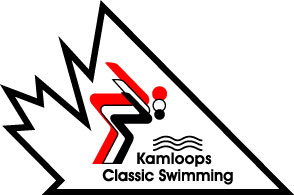 is HIRING!!SUMMER CAMP COACHES & COUNSELLORSKamloops Classic Swimming will be hiring Coaches and Junior Counsellors for our half-day Swim & Play Summer Camp programs running throughout July-August. Camp dates are as follows: Session 1: July 5th – 9th Mon-Fri Session 2: July 12th -16th Mon-Fri Session 3: July19th -23rd Mon-Fri Session 4: July 26th -30th Mon-Fri Session 5: Aug 3rd -6th Tues-FriSession 6: Aug 9th – 13th  Mon-Fri (no camp on Mon, Aug 2nd, BC Day)All camps are Half Day [8:30am-12:00pm | 1-4:30pm]. Please complete the application form and attach your resume if you have one. Proof of certifications will also be included by applicant.** Applications can be submitted: BY EMAIL: admin@swimkamloops.com with a subject line “Summer Camp Job Application” (must be received by May 28th, 6pm).*** No phone calls please